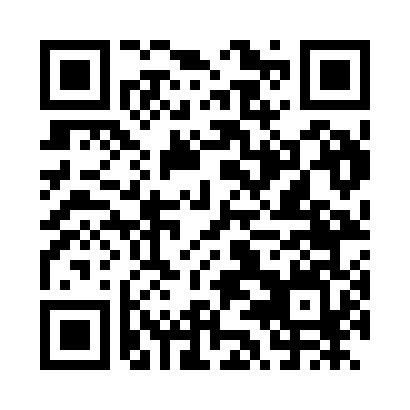 Prayer times for Agios Kosmas, GreeceWed 1 May 2024 - Fri 31 May 2024High Latitude Method: Angle Based RulePrayer Calculation Method: Muslim World LeagueAsar Calculation Method: HanafiPrayer times provided by https://www.salahtimes.comDateDayFajrSunriseDhuhrAsrMaghribIsha1Wed4:546:371:356:308:3310:102Thu4:526:361:356:308:3410:113Fri4:516:351:356:318:3510:134Sat4:496:341:346:318:3610:145Sun4:476:331:346:328:3710:166Mon4:466:311:346:338:3810:177Tue4:446:301:346:338:3910:188Wed4:426:291:346:348:4010:209Thu4:416:281:346:348:4110:2110Fri4:396:271:346:358:4210:2311Sat4:386:261:346:358:4310:2412Sun4:366:251:346:368:4410:2613Mon4:356:241:346:368:4510:2714Tue4:336:231:346:378:4510:2815Wed4:326:221:346:378:4610:3016Thu4:306:211:346:388:4710:3117Fri4:296:201:346:388:4810:3318Sat4:286:201:346:398:4910:3419Sun4:266:191:346:398:5010:3520Mon4:256:181:346:408:5110:3721Tue4:246:171:346:418:5210:3822Wed4:226:171:346:418:5310:3923Thu4:216:161:356:428:5410:4124Fri4:206:151:356:428:5410:4225Sat4:196:151:356:428:5510:4326Sun4:186:141:356:438:5610:4427Mon4:176:131:356:438:5710:4628Tue4:166:131:356:448:5810:4729Wed4:156:121:356:448:5810:4830Thu4:146:121:356:458:5910:4931Fri4:136:111:366:459:0010:50